Table 9.1 Science, arts and professional qualifications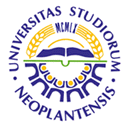 UNIVERSITY OF NOVI SADFACULTY OF AGRICULTURE 21000 NOVI SAD, TRG DOSITEJA OBRADOVIĆA 8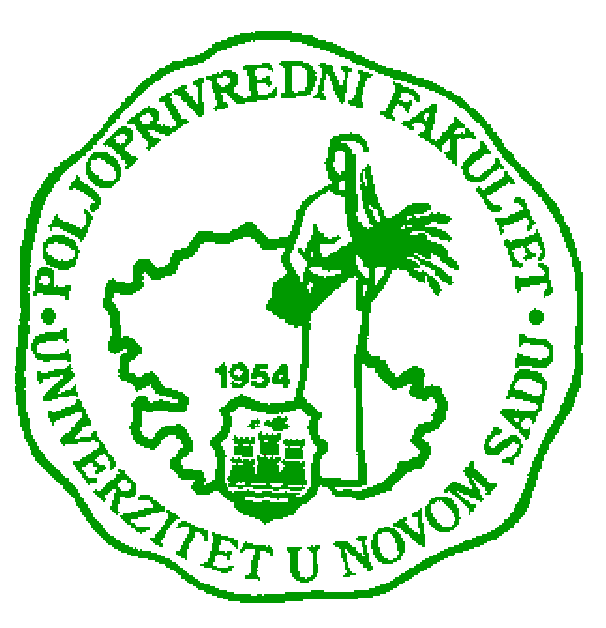 Study Programme AccreditationUNDERGRADUATE ACADEMIC STUDIES                                     ANIMAL SCIENCEName and last name:Name and last name:Name and last name:Name and last name:Name and last name:Name and last name:Name and last name:Name and last name:Mirjana Đukić StojčićMirjana Đukić StojčićMirjana Đukić StojčićMirjana Đukić StojčićMirjana Đukić StojčićAcademic title:Academic title:Academic title:Academic title:Academic title:Academic title:Academic title:Academic title:Assistant ProfessorAssistant ProfessorAssistant ProfessorAssistant ProfessorAssistant ProfessorName of the institution where the teacher works full time and starting date:Name of the institution where the teacher works full time and starting date:Name of the institution where the teacher works full time and starting date:Name of the institution where the teacher works full time and starting date:Name of the institution where the teacher works full time and starting date:Name of the institution where the teacher works full time and starting date:Name of the institution where the teacher works full time and starting date:Name of the institution where the teacher works full time and starting date:Faculty of Agriculture, Novi SadDepartment of Animal Sciences  02.06.2008Faculty of Agriculture, Novi SadDepartment of Animal Sciences  02.06.2008Faculty of Agriculture, Novi SadDepartment of Animal Sciences  02.06.2008Faculty of Agriculture, Novi SadDepartment of Animal Sciences  02.06.2008Faculty of Agriculture, Novi SadDepartment of Animal Sciences  02.06.2008Scientific or art field:Scientific or art field:Scientific or art field:Scientific or art field:Scientific or art field:Scientific or art field:Scientific or art field:Scientific or art field:Animal ProductionAnimal ProductionAnimal ProductionAnimal ProductionAnimal ProductionAcademic carieerAcademic carieerAcademic carieerAcademic carieerAcademic carieerAcademic carieerAcademic carieerAcademic carieerAcademic carieerAcademic carieerAcademic carieerAcademic carieerAcademic carieerYearInstitutionInstitutionInstitutionInstitutionInstitutionFieldFieldAcademic title election:Academic title election:Academic title election:Academic title election:Academic title election:Faculty of Agriculture, Novi SadFaculty of Agriculture, Novi SadFaculty of Agriculture, Novi SadFaculty of Agriculture, Novi SadFaculty of Agriculture, Novi SadAnimal ProductionAnimal ProductionPhD thesis:PhD thesis:PhD thesis:PhD thesis:PhD thesis:2006Hohenheim University of Agriculture, GermanyHohenheim University of Agriculture, GermanyHohenheim University of Agriculture, GermanyHohenheim University of Agriculture, GermanyHohenheim University of Agriculture, GermanyAnimal Production and ethologyAnimal Production and ethologySpecialization:Specialization:Specialization:Specialization:Specialization:Magister thesisMagister thesisMagister thesisMagister thesisMagister thesis2003WeihenstephanUniversity of Agriculture, GermanyWeihenstephanUniversity of Agriculture, GermanyWeihenstephanUniversity of Agriculture, GermanyWeihenstephanUniversity of Agriculture, GermanyWeihenstephanUniversity of Agriculture, GermanyAgroeconomyAgroeconomyBachelor's thesisBachelor's thesisBachelor's thesisBachelor's thesisBachelor's thesis2000Faculty of Agriculture, Novi SadFaculty of Agriculture, Novi SadFaculty of Agriculture, Novi SadFaculty of Agriculture, Novi SadFaculty of Agriculture, Novi SadAnimal ProductionAnimal ProductionList of courses being held by the teacher in the accredited study programmesList of courses being held by the teacher in the accredited study programmesList of courses being held by the teacher in the accredited study programmesList of courses being held by the teacher in the accredited study programmesList of courses being held by the teacher in the accredited study programmesList of courses being held by the teacher in the accredited study programmesList of courses being held by the teacher in the accredited study programmesList of courses being held by the teacher in the accredited study programmesList of courses being held by the teacher in the accredited study programmesList of courses being held by the teacher in the accredited study programmesList of courses being held by the teacher in the accredited study programmesList of courses being held by the teacher in the accredited study programmesList of courses being held by the teacher in the accredited study programmesIDCourse nameCourse nameCourse nameCourse nameCourse nameCourse nameStudy programme name, study typeStudy programme name, study typeStudy programme name, study typeNumber of active teaching classes1.1.3ОСТ8И48Animal ethologyAnimal ethologyAnimal ethologyAnimal ethologyAnimal ethologyAnimal ethologyANIMAL SCIENCE, UNDERGRADUATE ACADEMIC STUDIES                                     ANIMAL SCIENCE, UNDERGRADUATE ACADEMIC STUDIES                                     ANIMAL SCIENCE, UNDERGRADUATE ACADEMIC STUDIES                                     2+02.2.Animal ProductionAnimal ProductionAnimal ProductionAnimal ProductionAnimal ProductionAnimal ProductionField and Vegetable Sciences, UNDERGRADUATE ACADEMIC STUDIES  Field and Vegetable Sciences, UNDERGRADUATE ACADEMIC STUDIES  Field and Vegetable Sciences, UNDERGRADUATE ACADEMIC STUDIES  0+13.3.Animal ProductionAnimal ProductionAnimal ProductionAnimal ProductionAnimal ProductionAnimal ProductionAgroecology and Environment Protection, UNDERGRADUATE ACADEMIC STUDIES  Agroecology and Environment Protection, UNDERGRADUATE ACADEMIC STUDIES  Agroecology and Environment Protection, UNDERGRADUATE ACADEMIC STUDIES  0+144EthologyEthologyEthologyEthologyEthologyEthologyOrganic production UNDERGRADUATE ACADEMIC STUDIES  Organic production UNDERGRADUATE ACADEMIC STUDIES  Organic production UNDERGRADUATE ACADEMIC STUDIES  2+05.5.Systems of poultry housing and farmmenagmentSystems of poultry housing and farmmenagmentSystems of poultry housing and farmmenagmentSystems of poultry housing and farmmenagmentSystems of poultry housing and farmmenagmentSystems of poultry housing and farmmenagmentAnimal Production, MASTER ACADEMIC STUDIES                               Animal Production, MASTER ACADEMIC STUDIES                               Animal Production, MASTER ACADEMIC STUDIES                               1 + 16.6.Small and decorative animal productionSmall and decorative animal productionSmall and decorative animal productionSmall and decorative animal productionSmall and decorative animal productionSmall and decorative animal productionAnimal Production, MASTER ACADEMIC STUDIES                               Animal Production, MASTER ACADEMIC STUDIES                               Animal Production, MASTER ACADEMIC STUDIES                               1+177Organic animal productionOrganic animal productionOrganic animal productionOrganic animal productionOrganic animal productionOrganic animal productionOrganic Production, MASTER ACADEMIC STUDIES                               Organic Production, MASTER ACADEMIC STUDIES                               Organic Production, MASTER ACADEMIC STUDIES                               0+2Representative refferences (minimum 5, not more than 10)Representative refferences (minimum 5, not more than 10)Representative refferences (minimum 5, not more than 10)Representative refferences (minimum 5, not more than 10)Representative refferences (minimum 5, not more than 10)Representative refferences (minimum 5, not more than 10)Representative refferences (minimum 5, not more than 10)Representative refferences (minimum 5, not more than 10)Representative refferences (minimum 5, not more than 10)Representative refferences (minimum 5, not more than 10)Representative refferences (minimum 5, not more than 10)Representative refferences (minimum 5, not more than 10)Representative refferences (minimum 5, not more than 10)Harlander-Matauschek, A., Benda, I., Lavetti, C., Djukic, M., Bessei, W.: The relative preferences for wood shavings or feathers in high and lowfeathers pecking birds. Applied animal behaviour science, Volume 107, Issue 1-2, Pages 78-87, 2007.Harlander-Matauschek, A., Benda, I., Lavetti, C., Djukic, M., Bessei, W.: The relative preferences for wood shavings or feathers in high and lowfeathers pecking birds. Applied animal behaviour science, Volume 107, Issue 1-2, Pages 78-87, 2007.Harlander-Matauschek, A., Benda, I., Lavetti, C., Djukic, M., Bessei, W.: The relative preferences for wood shavings or feathers in high and lowfeathers pecking birds. Applied animal behaviour science, Volume 107, Issue 1-2, Pages 78-87, 2007.Harlander-Matauschek, A., Benda, I., Lavetti, C., Djukic, M., Bessei, W.: The relative preferences for wood shavings or feathers in high and lowfeathers pecking birds. Applied animal behaviour science, Volume 107, Issue 1-2, Pages 78-87, 2007.Harlander-Matauschek, A., Benda, I., Lavetti, C., Djukic, M., Bessei, W.: The relative preferences for wood shavings or feathers in high and lowfeathers pecking birds. Applied animal behaviour science, Volume 107, Issue 1-2, Pages 78-87, 2007.Harlander-Matauschek, A., Benda, I., Lavetti, C., Djukic, M., Bessei, W.: The relative preferences for wood shavings or feathers in high and lowfeathers pecking birds. Applied animal behaviour science, Volume 107, Issue 1-2, Pages 78-87, 2007.Harlander-Matauschek, A., Benda, I., Lavetti, C., Djukic, M., Bessei, W.: The relative preferences for wood shavings or feathers in high and lowfeathers pecking birds. Applied animal behaviour science, Volume 107, Issue 1-2, Pages 78-87, 2007.Harlander-Matauschek, A., Benda, I., Lavetti, C., Djukic, M., Bessei, W.: The relative preferences for wood shavings or feathers in high and lowfeathers pecking birds. Applied animal behaviour science, Volume 107, Issue 1-2, Pages 78-87, 2007.Harlander-Matauschek, A., Benda, I., Lavetti, C., Djukic, M., Bessei, W.: The relative preferences for wood shavings or feathers in high and lowfeathers pecking birds. Applied animal behaviour science, Volume 107, Issue 1-2, Pages 78-87, 2007.Harlander-Matauschek, A., Benda, I., Lavetti, C., Djukic, M., Bessei, W.: The relative preferences for wood shavings or feathers in high and lowfeathers pecking birds. Applied animal behaviour science, Volume 107, Issue 1-2, Pages 78-87, 2007.Harlander-Matauschek, A., Benda, I., Lavetti, C., Djukic, M., Bessei, W.: The relative preferences for wood shavings or feathers in high and lowfeathers pecking birds. Applied animal behaviour science, Volume 107, Issue 1-2, Pages 78-87, 2007.Harlander-Matauschek, A., Benda, I., Lavetti, C., Djukic, M., Bessei, W.: The relative preferences for wood shavings or feathers in high and lowfeathers pecking birds. Applied animal behaviour science, Volume 107, Issue 1-2, Pages 78-87, 2007.. Mirjana Djukic Stojcic und W.Bessei: Die Bedeutung der Laufaktivität und der Gewichtsentwicklung bei der Entstehung von Beinschäden beimMastgeflugelArchiv fuer Gefluegelkunde, 73(4).S.242-249, ISSN 0003-9098, Verlag Eugen Ulmer, Stuttgart, 2008.. Mirjana Djukic Stojcic und W.Bessei: Die Bedeutung der Laufaktivität und der Gewichtsentwicklung bei der Entstehung von Beinschäden beimMastgeflugelArchiv fuer Gefluegelkunde, 73(4).S.242-249, ISSN 0003-9098, Verlag Eugen Ulmer, Stuttgart, 2008.. Mirjana Djukic Stojcic und W.Bessei: Die Bedeutung der Laufaktivität und der Gewichtsentwicklung bei der Entstehung von Beinschäden beimMastgeflugelArchiv fuer Gefluegelkunde, 73(4).S.242-249, ISSN 0003-9098, Verlag Eugen Ulmer, Stuttgart, 2008.. Mirjana Djukic Stojcic und W.Bessei: Die Bedeutung der Laufaktivität und der Gewichtsentwicklung bei der Entstehung von Beinschäden beimMastgeflugelArchiv fuer Gefluegelkunde, 73(4).S.242-249, ISSN 0003-9098, Verlag Eugen Ulmer, Stuttgart, 2008.. Mirjana Djukic Stojcic und W.Bessei: Die Bedeutung der Laufaktivität und der Gewichtsentwicklung bei der Entstehung von Beinschäden beimMastgeflugelArchiv fuer Gefluegelkunde, 73(4).S.242-249, ISSN 0003-9098, Verlag Eugen Ulmer, Stuttgart, 2008.. Mirjana Djukic Stojcic und W.Bessei: Die Bedeutung der Laufaktivität und der Gewichtsentwicklung bei der Entstehung von Beinschäden beimMastgeflugelArchiv fuer Gefluegelkunde, 73(4).S.242-249, ISSN 0003-9098, Verlag Eugen Ulmer, Stuttgart, 2008.. Mirjana Djukic Stojcic und W.Bessei: Die Bedeutung der Laufaktivität und der Gewichtsentwicklung bei der Entstehung von Beinschäden beimMastgeflugelArchiv fuer Gefluegelkunde, 73(4).S.242-249, ISSN 0003-9098, Verlag Eugen Ulmer, Stuttgart, 2008.. Mirjana Djukic Stojcic und W.Bessei: Die Bedeutung der Laufaktivität und der Gewichtsentwicklung bei der Entstehung von Beinschäden beimMastgeflugelArchiv fuer Gefluegelkunde, 73(4).S.242-249, ISSN 0003-9098, Verlag Eugen Ulmer, Stuttgart, 2008.. Mirjana Djukic Stojcic und W.Bessei: Die Bedeutung der Laufaktivität und der Gewichtsentwicklung bei der Entstehung von Beinschäden beimMastgeflugelArchiv fuer Gefluegelkunde, 73(4).S.242-249, ISSN 0003-9098, Verlag Eugen Ulmer, Stuttgart, 2008.. Mirjana Djukic Stojcic und W.Bessei: Die Bedeutung der Laufaktivität und der Gewichtsentwicklung bei der Entstehung von Beinschäden beimMastgeflugelArchiv fuer Gefluegelkunde, 73(4).S.242-249, ISSN 0003-9098, Verlag Eugen Ulmer, Stuttgart, 2008.. Mirjana Djukic Stojcic und W.Bessei: Die Bedeutung der Laufaktivität und der Gewichtsentwicklung bei der Entstehung von Beinschäden beimMastgeflugelArchiv fuer Gefluegelkunde, 73(4).S.242-249, ISSN 0003-9098, Verlag Eugen Ulmer, Stuttgart, 2008.. Mirjana Djukic Stojcic und W.Bessei: Die Bedeutung der Laufaktivität und der Gewichtsentwicklung bei der Entstehung von Beinschäden beimMastgeflugelArchiv fuer Gefluegelkunde, 73(4).S.242-249, ISSN 0003-9098, Verlag Eugen Ulmer, Stuttgart, 2008.Rodić, V., Perić, L., Djukić Stojčić, M., Vukelić, N. аnd Škrbić, Z.: Socio-economic implications of adopting the EU laying hen welfare regulation in Serbia. WORLDS POULTRY SCIENCE JOURNAL, vol. 68 br. 2, str. 229-238.,2012.Rodić, V., Perić, L., Djukić Stojčić, M., Vukelić, N. аnd Škrbić, Z.: Socio-economic implications of adopting the EU laying hen welfare regulation in Serbia. WORLDS POULTRY SCIENCE JOURNAL, vol. 68 br. 2, str. 229-238.,2012.Rodić, V., Perić, L., Djukić Stojčić, M., Vukelić, N. аnd Škrbić, Z.: Socio-economic implications of adopting the EU laying hen welfare regulation in Serbia. WORLDS POULTRY SCIENCE JOURNAL, vol. 68 br. 2, str. 229-238.,2012.Rodić, V., Perić, L., Djukić Stojčić, M., Vukelić, N. аnd Škrbić, Z.: Socio-economic implications of adopting the EU laying hen welfare regulation in Serbia. WORLDS POULTRY SCIENCE JOURNAL, vol. 68 br. 2, str. 229-238.,2012.Rodić, V., Perić, L., Djukić Stojčić, M., Vukelić, N. аnd Škrbić, Z.: Socio-economic implications of adopting the EU laying hen welfare regulation in Serbia. WORLDS POULTRY SCIENCE JOURNAL, vol. 68 br. 2, str. 229-238.,2012.Rodić, V., Perić, L., Djukić Stojčić, M., Vukelić, N. аnd Škrbić, Z.: Socio-economic implications of adopting the EU laying hen welfare regulation in Serbia. WORLDS POULTRY SCIENCE JOURNAL, vol. 68 br. 2, str. 229-238.,2012.Rodić, V., Perić, L., Djukić Stojčić, M., Vukelić, N. аnd Škrbić, Z.: Socio-economic implications of adopting the EU laying hen welfare regulation in Serbia. WORLDS POULTRY SCIENCE JOURNAL, vol. 68 br. 2, str. 229-238.,2012.Rodić, V., Perić, L., Djukić Stojčić, M., Vukelić, N. аnd Škrbić, Z.: Socio-economic implications of adopting the EU laying hen welfare regulation in Serbia. WORLDS POULTRY SCIENCE JOURNAL, vol. 68 br. 2, str. 229-238.,2012.Rodić, V., Perić, L., Djukić Stojčić, M., Vukelić, N. аnd Škrbić, Z.: Socio-economic implications of adopting the EU laying hen welfare regulation in Serbia. WORLDS POULTRY SCIENCE JOURNAL, vol. 68 br. 2, str. 229-238.,2012.Rodić, V., Perić, L., Djukić Stojčić, M., Vukelić, N. аnd Škrbić, Z.: Socio-economic implications of adopting the EU laying hen welfare regulation in Serbia. WORLDS POULTRY SCIENCE JOURNAL, vol. 68 br. 2, str. 229-238.,2012.Rodić, V., Perić, L., Djukić Stojčić, M., Vukelić, N. аnd Škrbić, Z.: Socio-economic implications of adopting the EU laying hen welfare regulation in Serbia. WORLDS POULTRY SCIENCE JOURNAL, vol. 68 br. 2, str. 229-238.,2012.Rodić, V., Perić, L., Djukić Stojčić, M., Vukelić, N. аnd Škrbić, Z.: Socio-economic implications of adopting the EU laying hen welfare regulation in Serbia. WORLDS POULTRY SCIENCE JOURNAL, vol. 68 br. 2, str. 229-238.,2012.Mirjana Djukić Stojčić, Lidija Perić, Niko Milošević, Vesna Rodić, Dragan Glamoĉić, Zdenka Škrbić, Miloš Lukić : Effect of genotype andhousing system on egg production, egg quality and welfare of laying hens. JOURNAL OF FOOD AGRICULTURE & ENVIRONMENT, vol. 10 br. 2, str. 556-559, 2012.Mirjana Djukić Stojčić, Lidija Perić, Niko Milošević, Vesna Rodić, Dragan Glamoĉić, Zdenka Škrbić, Miloš Lukić : Effect of genotype andhousing system on egg production, egg quality and welfare of laying hens. JOURNAL OF FOOD AGRICULTURE & ENVIRONMENT, vol. 10 br. 2, str. 556-559, 2012.Mirjana Djukić Stojčić, Lidija Perić, Niko Milošević, Vesna Rodić, Dragan Glamoĉić, Zdenka Škrbić, Miloš Lukić : Effect of genotype andhousing system on egg production, egg quality and welfare of laying hens. JOURNAL OF FOOD AGRICULTURE & ENVIRONMENT, vol. 10 br. 2, str. 556-559, 2012.Mirjana Djukić Stojčić, Lidija Perić, Niko Milošević, Vesna Rodić, Dragan Glamoĉić, Zdenka Škrbić, Miloš Lukić : Effect of genotype andhousing system on egg production, egg quality and welfare of laying hens. JOURNAL OF FOOD AGRICULTURE & ENVIRONMENT, vol. 10 br. 2, str. 556-559, 2012.Mirjana Djukić Stojčić, Lidija Perić, Niko Milošević, Vesna Rodić, Dragan Glamoĉić, Zdenka Škrbić, Miloš Lukić : Effect of genotype andhousing system on egg production, egg quality and welfare of laying hens. JOURNAL OF FOOD AGRICULTURE & ENVIRONMENT, vol. 10 br. 2, str. 556-559, 2012.Mirjana Djukić Stojčić, Lidija Perić, Niko Milošević, Vesna Rodić, Dragan Glamoĉić, Zdenka Škrbić, Miloš Lukić : Effect of genotype andhousing system on egg production, egg quality and welfare of laying hens. JOURNAL OF FOOD AGRICULTURE & ENVIRONMENT, vol. 10 br. 2, str. 556-559, 2012.Mirjana Djukić Stojčić, Lidija Perić, Niko Milošević, Vesna Rodić, Dragan Glamoĉić, Zdenka Škrbić, Miloš Lukić : Effect of genotype andhousing system on egg production, egg quality and welfare of laying hens. JOURNAL OF FOOD AGRICULTURE & ENVIRONMENT, vol. 10 br. 2, str. 556-559, 2012.Mirjana Djukić Stojčić, Lidija Perić, Niko Milošević, Vesna Rodić, Dragan Glamoĉić, Zdenka Škrbić, Miloš Lukić : Effect of genotype andhousing system on egg production, egg quality and welfare of laying hens. JOURNAL OF FOOD AGRICULTURE & ENVIRONMENT, vol. 10 br. 2, str. 556-559, 2012.Mirjana Djukić Stojčić, Lidija Perić, Niko Milošević, Vesna Rodić, Dragan Glamoĉić, Zdenka Škrbić, Miloš Lukić : Effect of genotype andhousing system on egg production, egg quality and welfare of laying hens. JOURNAL OF FOOD AGRICULTURE & ENVIRONMENT, vol. 10 br. 2, str. 556-559, 2012.Mirjana Djukić Stojčić, Lidija Perić, Niko Milošević, Vesna Rodić, Dragan Glamoĉić, Zdenka Škrbić, Miloš Lukić : Effect of genotype andhousing system on egg production, egg quality and welfare of laying hens. JOURNAL OF FOOD AGRICULTURE & ENVIRONMENT, vol. 10 br. 2, str. 556-559, 2012.Mirjana Djukić Stojčić, Lidija Perić, Niko Milošević, Vesna Rodić, Dragan Glamoĉić, Zdenka Škrbić, Miloš Lukić : Effect of genotype andhousing system on egg production, egg quality and welfare of laying hens. JOURNAL OF FOOD AGRICULTURE & ENVIRONMENT, vol. 10 br. 2, str. 556-559, 2012.Mirjana Djukić Stojčić, Lidija Perić, Niko Milošević, Vesna Rodić, Dragan Glamoĉić, Zdenka Škrbić, Miloš Lukić : Effect of genotype andhousing system on egg production, egg quality and welfare of laying hens. JOURNAL OF FOOD AGRICULTURE & ENVIRONMENT, vol. 10 br. 2, str. 556-559, 2012.M. Đukić Stojčić, N. Milošević, L. Perić, I. Jajić, N. Tolimir: EGG QUALITY OF JAPANESE QUAIL (Coturnix coturnix japonica) IN SERBIA. Biotechnology in Animal Husbandry 28 (3), p 425-431, 2012M. Đukić Stojčić, N. Milošević, L. Perić, I. Jajić, N. Tolimir: EGG QUALITY OF JAPANESE QUAIL (Coturnix coturnix japonica) IN SERBIA. Biotechnology in Animal Husbandry 28 (3), p 425-431, 2012M. Đukić Stojčić, N. Milošević, L. Perić, I. Jajić, N. Tolimir: EGG QUALITY OF JAPANESE QUAIL (Coturnix coturnix japonica) IN SERBIA. Biotechnology in Animal Husbandry 28 (3), p 425-431, 2012M. Đukić Stojčić, N. Milošević, L. Perić, I. Jajić, N. Tolimir: EGG QUALITY OF JAPANESE QUAIL (Coturnix coturnix japonica) IN SERBIA. Biotechnology in Animal Husbandry 28 (3), p 425-431, 2012M. Đukić Stojčić, N. Milošević, L. Perić, I. Jajić, N. Tolimir: EGG QUALITY OF JAPANESE QUAIL (Coturnix coturnix japonica) IN SERBIA. Biotechnology in Animal Husbandry 28 (3), p 425-431, 2012M. Đukić Stojčić, N. Milošević, L. Perić, I. Jajić, N. Tolimir: EGG QUALITY OF JAPANESE QUAIL (Coturnix coturnix japonica) IN SERBIA. Biotechnology in Animal Husbandry 28 (3), p 425-431, 2012M. Đukić Stojčić, N. Milošević, L. Perić, I. Jajić, N. Tolimir: EGG QUALITY OF JAPANESE QUAIL (Coturnix coturnix japonica) IN SERBIA. Biotechnology in Animal Husbandry 28 (3), p 425-431, 2012M. Đukić Stojčić, N. Milošević, L. Perić, I. Jajić, N. Tolimir: EGG QUALITY OF JAPANESE QUAIL (Coturnix coturnix japonica) IN SERBIA. Biotechnology in Animal Husbandry 28 (3), p 425-431, 2012M. Đukić Stojčić, N. Milošević, L. Perić, I. Jajić, N. Tolimir: EGG QUALITY OF JAPANESE QUAIL (Coturnix coturnix japonica) IN SERBIA. Biotechnology in Animal Husbandry 28 (3), p 425-431, 2012M. Đukić Stojčić, N. Milošević, L. Perić, I. Jajić, N. Tolimir: EGG QUALITY OF JAPANESE QUAIL (Coturnix coturnix japonica) IN SERBIA. Biotechnology in Animal Husbandry 28 (3), p 425-431, 2012M. Đukić Stojčić, N. Milošević, L. Perić, I. Jajić, N. Tolimir: EGG QUALITY OF JAPANESE QUAIL (Coturnix coturnix japonica) IN SERBIA. Biotechnology in Animal Husbandry 28 (3), p 425-431, 2012M. Đukić Stojčić, N. Milošević, L. Perić, I. Jajić, N. Tolimir: EGG QUALITY OF JAPANESE QUAIL (Coturnix coturnix japonica) IN SERBIA. Biotechnology in Animal Husbandry 28 (3), p 425-431, 2012N. Tolimir, L. Perić, N. Milošević, M. Đukić – Stojčić, R. Jovanović, V. Bogdanović:THE EFFECT OF PHASE NUTRITION DURING STARTER PERIOD ON PRODUCTION PERFORMANCES AND NITROGEN CONTENT IN FECES OF BROILERS OF DIFFERENT GENOTYPES: Biotechnology in Animal Husbandry 28 (3), p 415-424 , 2012..N. Tolimir, L. Perić, N. Milošević, M. Đukić – Stojčić, R. Jovanović, V. Bogdanović:THE EFFECT OF PHASE NUTRITION DURING STARTER PERIOD ON PRODUCTION PERFORMANCES AND NITROGEN CONTENT IN FECES OF BROILERS OF DIFFERENT GENOTYPES: Biotechnology in Animal Husbandry 28 (3), p 415-424 , 2012..N. Tolimir, L. Perić, N. Milošević, M. Đukić – Stojčić, R. Jovanović, V. Bogdanović:THE EFFECT OF PHASE NUTRITION DURING STARTER PERIOD ON PRODUCTION PERFORMANCES AND NITROGEN CONTENT IN FECES OF BROILERS OF DIFFERENT GENOTYPES: Biotechnology in Animal Husbandry 28 (3), p 415-424 , 2012..N. Tolimir, L. Perić, N. Milošević, M. Đukić – Stojčić, R. Jovanović, V. Bogdanović:THE EFFECT OF PHASE NUTRITION DURING STARTER PERIOD ON PRODUCTION PERFORMANCES AND NITROGEN CONTENT IN FECES OF BROILERS OF DIFFERENT GENOTYPES: Biotechnology in Animal Husbandry 28 (3), p 415-424 , 2012..N. Tolimir, L. Perić, N. Milošević, M. Đukić – Stojčić, R. Jovanović, V. Bogdanović:THE EFFECT OF PHASE NUTRITION DURING STARTER PERIOD ON PRODUCTION PERFORMANCES AND NITROGEN CONTENT IN FECES OF BROILERS OF DIFFERENT GENOTYPES: Biotechnology in Animal Husbandry 28 (3), p 415-424 , 2012..N. Tolimir, L. Perić, N. Milošević, M. Đukić – Stojčić, R. Jovanović, V. Bogdanović:THE EFFECT OF PHASE NUTRITION DURING STARTER PERIOD ON PRODUCTION PERFORMANCES AND NITROGEN CONTENT IN FECES OF BROILERS OF DIFFERENT GENOTYPES: Biotechnology in Animal Husbandry 28 (3), p 415-424 , 2012..N. Tolimir, L. Perić, N. Milošević, M. Đukić – Stojčić, R. Jovanović, V. Bogdanović:THE EFFECT OF PHASE NUTRITION DURING STARTER PERIOD ON PRODUCTION PERFORMANCES AND NITROGEN CONTENT IN FECES OF BROILERS OF DIFFERENT GENOTYPES: Biotechnology in Animal Husbandry 28 (3), p 415-424 , 2012..N. Tolimir, L. Perić, N. Milošević, M. Đukić – Stojčić, R. Jovanović, V. Bogdanović:THE EFFECT OF PHASE NUTRITION DURING STARTER PERIOD ON PRODUCTION PERFORMANCES AND NITROGEN CONTENT IN FECES OF BROILERS OF DIFFERENT GENOTYPES: Biotechnology in Animal Husbandry 28 (3), p 415-424 , 2012..N. Tolimir, L. Perić, N. Milošević, M. Đukić – Stojčić, R. Jovanović, V. Bogdanović:THE EFFECT OF PHASE NUTRITION DURING STARTER PERIOD ON PRODUCTION PERFORMANCES AND NITROGEN CONTENT IN FECES OF BROILERS OF DIFFERENT GENOTYPES: Biotechnology in Animal Husbandry 28 (3), p 415-424 , 2012..N. Tolimir, L. Perić, N. Milošević, M. Đukić – Stojčić, R. Jovanović, V. Bogdanović:THE EFFECT OF PHASE NUTRITION DURING STARTER PERIOD ON PRODUCTION PERFORMANCES AND NITROGEN CONTENT IN FECES OF BROILERS OF DIFFERENT GENOTYPES: Biotechnology in Animal Husbandry 28 (3), p 415-424 , 2012..N. Tolimir, L. Perić, N. Milošević, M. Đukić – Stojčić, R. Jovanović, V. Bogdanović:THE EFFECT OF PHASE NUTRITION DURING STARTER PERIOD ON PRODUCTION PERFORMANCES AND NITROGEN CONTENT IN FECES OF BROILERS OF DIFFERENT GENOTYPES: Biotechnology in Animal Husbandry 28 (3), p 415-424 , 2012..N. Tolimir, L. Perić, N. Milošević, M. Đukić – Stojčić, R. Jovanović, V. Bogdanović:THE EFFECT OF PHASE NUTRITION DURING STARTER PERIOD ON PRODUCTION PERFORMANCES AND NITROGEN CONTENT IN FECES OF BROILERS OF DIFFERENT GENOTYPES: Biotechnology in Animal Husbandry 28 (3), p 415-424 , 2012..Milošević, N., Perić, L., Đukić Stojčić, M., Trivunović, S., Bjedov, S., and Rodić, V.: AUTOCHTHONOUS HEN BREEDS IN REPUBLIC OF SERBIA – BANAT NAKED NECK AND SOMBOR CRESTED. WORLDS POULTRY SCIENCE JOURNAL – in the press, 2013Milošević, N., Perić, L., Đukić Stojčić, M., Trivunović, S., Bjedov, S., and Rodić, V.: AUTOCHTHONOUS HEN BREEDS IN REPUBLIC OF SERBIA – BANAT NAKED NECK AND SOMBOR CRESTED. WORLDS POULTRY SCIENCE JOURNAL – in the press, 2013Milošević, N., Perić, L., Đukić Stojčić, M., Trivunović, S., Bjedov, S., and Rodić, V.: AUTOCHTHONOUS HEN BREEDS IN REPUBLIC OF SERBIA – BANAT NAKED NECK AND SOMBOR CRESTED. WORLDS POULTRY SCIENCE JOURNAL – in the press, 2013Milošević, N., Perić, L., Đukić Stojčić, M., Trivunović, S., Bjedov, S., and Rodić, V.: AUTOCHTHONOUS HEN BREEDS IN REPUBLIC OF SERBIA – BANAT NAKED NECK AND SOMBOR CRESTED. WORLDS POULTRY SCIENCE JOURNAL – in the press, 2013Milošević, N., Perić, L., Đukić Stojčić, M., Trivunović, S., Bjedov, S., and Rodić, V.: AUTOCHTHONOUS HEN BREEDS IN REPUBLIC OF SERBIA – BANAT NAKED NECK AND SOMBOR CRESTED. WORLDS POULTRY SCIENCE JOURNAL – in the press, 2013Milošević, N., Perić, L., Đukić Stojčić, M., Trivunović, S., Bjedov, S., and Rodić, V.: AUTOCHTHONOUS HEN BREEDS IN REPUBLIC OF SERBIA – BANAT NAKED NECK AND SOMBOR CRESTED. WORLDS POULTRY SCIENCE JOURNAL – in the press, 2013Milošević, N., Perić, L., Đukić Stojčić, M., Trivunović, S., Bjedov, S., and Rodić, V.: AUTOCHTHONOUS HEN BREEDS IN REPUBLIC OF SERBIA – BANAT NAKED NECK AND SOMBOR CRESTED. WORLDS POULTRY SCIENCE JOURNAL – in the press, 2013Milošević, N., Perić, L., Đukić Stojčić, M., Trivunović, S., Bjedov, S., and Rodić, V.: AUTOCHTHONOUS HEN BREEDS IN REPUBLIC OF SERBIA – BANAT NAKED NECK AND SOMBOR CRESTED. WORLDS POULTRY SCIENCE JOURNAL – in the press, 2013Milošević, N., Perić, L., Đukić Stojčić, M., Trivunović, S., Bjedov, S., and Rodić, V.: AUTOCHTHONOUS HEN BREEDS IN REPUBLIC OF SERBIA – BANAT NAKED NECK AND SOMBOR CRESTED. WORLDS POULTRY SCIENCE JOURNAL – in the press, 2013Milošević, N., Perić, L., Đukić Stojčić, M., Trivunović, S., Bjedov, S., and Rodić, V.: AUTOCHTHONOUS HEN BREEDS IN REPUBLIC OF SERBIA – BANAT NAKED NECK AND SOMBOR CRESTED. WORLDS POULTRY SCIENCE JOURNAL – in the press, 2013Milošević, N., Perić, L., Đukić Stojčić, M., Trivunović, S., Bjedov, S., and Rodić, V.: AUTOCHTHONOUS HEN BREEDS IN REPUBLIC OF SERBIA – BANAT NAKED NECK AND SOMBOR CRESTED. WORLDS POULTRY SCIENCE JOURNAL – in the press, 2013Milošević, N., Perić, L., Đukić Stojčić, M., Trivunović, S., Bjedov, S., and Rodić, V.: AUTOCHTHONOUS HEN BREEDS IN REPUBLIC OF SERBIA – BANAT NAKED NECK AND SOMBOR CRESTED. WORLDS POULTRY SCIENCE JOURNAL – in the press, 2013Summary data for the teacher's scientific or art and professional activity: Summary data for the teacher's scientific or art and professional activity: Summary data for the teacher's scientific or art and professional activity: Summary data for the teacher's scientific or art and professional activity: Summary data for the teacher's scientific or art and professional activity: Summary data for the teacher's scientific or art and professional activity: Summary data for the teacher's scientific or art and professional activity: Summary data for the teacher's scientific or art and professional activity: Summary data for the teacher's scientific or art and professional activity: Summary data for the teacher's scientific or art and professional activity: Summary data for the teacher's scientific or art and professional activity: Summary data for the teacher's scientific or art and professional activity: Summary data for the teacher's scientific or art and professional activity: Quotation total:  Quotation total:  Quotation total:  Quotation total:  Quotation total:  Quotation total:  Quotation total:  150150150150150150Total of SCI (SSCI) list papers: Total of SCI (SSCI) list papers: Total of SCI (SSCI) list papers: Total of SCI (SSCI) list papers: Total of SCI (SSCI) list papers: Total of SCI (SSCI) list papers: Total of SCI (SSCI) list papers: 555555Current projects: Current projects: Current projects: Current projects: Current projects: Current projects: Current projects: Domestic:  2Domestic:  2Domestic:  2International:                     International:                     International:                       Specialization   Specialization   Specialization   Specialization Hohenheim University of Agriculture, GermanyHohenheim University of Agriculture, GermanyHohenheim University of Agriculture, GermanyHohenheim University of Agriculture, GermanyHohenheim University of Agriculture, GermanyHohenheim University of Agriculture, GermanyHohenheim University of Agriculture, GermanyHohenheim University of Agriculture, GermanyHohenheim University of Agriculture, Germany